Родительское собрание на тему: «Педагогическое общение»Цель: 1. Познакомить родителей с возрастными особенностями детей старшего дошкольного возраста (5-7 лет).2. Рассказать о готовности детей к школе: мотивационная, физиологическая, психологическая.3. Рассмотреть конфликтные ситуации на примерах.4. Познакомить родителей с темой: «Кувшин эмоций».Ход родительского собрания.Вступительное слово.- Здравствуйте уважаемые родители. Сегодня мы собрались чтобы поговорить о возрастных особенностях детей, умении выходить из сложных конфликтных ситуаций, предоставим слово администрации.2. Выступление психолога.-Скажите пожалуйста, уважаемые родители, что по- вашему, педагогическое общение? (это система взаимодействия родителя с детьми с целью их познания, оказания воспитательного воздействия, формирования благоприятного микроклимата).- Как вы думаете, что является условием успешного общения с людьми (детьми)? (главное условие успешного общения с людьми – это хорошие знания людей, умение проникнуть в их душевное состояние, понять их эмоциональное состояние, умение разобраться в причинах эмоций).-Психологи различают основные виды эмоций. Какие самые неприятные? (Гнев, злоба, агрессия. Эти чувства можно назвать разрушительными, они разрушают и самого человека, его психику, здоровье; и его взаимоотношения с окружающими). - Давайте представим «кувшин» наших эмоций. (Приложение А). В первой – самой верхней части (гнев, агрессия, раздражение). Подумайте, а от чего возникает гнев?  (высказывание родителей).- Психологи отмечают на этот вопрос несколько неожиданно… Гнев – чувство вторичное, а происходит он от переживаний другого рода, таких как (2 часть): боль, обида, страх. Успешное общение – понимание причин возникновения эмоций второго рода «кувшина наших эмоций».Боль, обида, страх возникают у человека (3 часть) от неудовлетворённых потребностей быть любимым, быть принятым, быть признанным. За любым негативным переживанием мы всегда найдём какую-нибудь нереализованную потребность. Например, потребности: В любви – познании;Внимании – свободе;В ласке –независимости;В успехе – самоопределении;В понимании – самосовершенствовании;Уважении – развитии; Самоуважении – реализации собственного потенциала.«Безусловно принимать» ребёнка – значит любить его не за то, что он красивый, умный, способный, отличник, помощник…, а просто за то, что он есть (4 часть). Базисные стремления: «Я – хороший. Я – любимый. Я – есть».Вывод: положительное отношение к себе – основа психологического выживания.Причинами наших конфликтов являются не умение вести себя толерантно.Причины конфликта? Толерантность – что это такое? (общение, свобода мысли, совести, убеждение, добродетель).Поведение мамы в конфликте. Необходимо уточнить причину конфликта и не расширять число претензий. Ни в коем случае не кричать и не унижать достоинства ребёнка.3.Рассматривание конфликтных ситуаций (картинки).4. Выступление воспитателя.Готовность бывает:Физиологическая готовность (физическое развитие, биологический возраст, комплексная оценка состояния здоровья).Социально-психологическая готовность (личностная готовность, новые формы общения «Я - УЧЕНИК»).Психологическая готовность (мышление, память, внимание, воображение, восприятие; мелкая моторика руки – графические навыки; связная речь; эмоционально-волевая готовность – умение контролировать свои действия, следуя инструкции взрослого, восприимчивость к помощи взрослого).Интеллектуальная готовность (механическая память, логическое мышление).Задания: механическая память – набор слов: месяц, кубик, чашка, одеяло, книга, кошка, потолок, стол, рука, варенье. Запомнить и повторить слова. 6-7 лет из 10 слов запоминают 5 слов. Логическое мышление: запомнить 5-6 цепочек, произнося их вслух. Взрослый называет первое, остальные дети. Женщина – мужчина, река – море – океан.Мотивационная готовностьЗадания: игрушки – не дольше 1 минуты посмотреть. Прочесть сказку, остановится на самом интересном месте. Спросить: поиграть или дослушать сказку. Поиграть в школу: роль спросить.Волевая готовность.5. Предоставляю слово администрации. Директору детского сада Павленко Людмиле Анатаольевне. (выступление директора).6. Обсуждение родителями и воспитателей тему выпускного вечера.Приложение А. «Кувшин» наших эмоций.Гнев                         Агрессия 	1                                           РаздражениеБоль                             Обида                           2           СтрахНеудовлетворённыепотребности:                 в любви, понимании,	3признании, уважении.Базисные стремления:		Я – хороший!	   4Я любим!	  Я – могу!		Я – есть! 		5			Муниципальное бюджетное дошкольное образовательное учреждение                                   		 «Детский сад № 65  «Бусинка» г. Воркуты.Родительское собрание в подготовительной группе на тему: «Педагогическое общение».			Воспитатель 			Пославская О.З.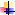 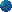 